Microscope Labelling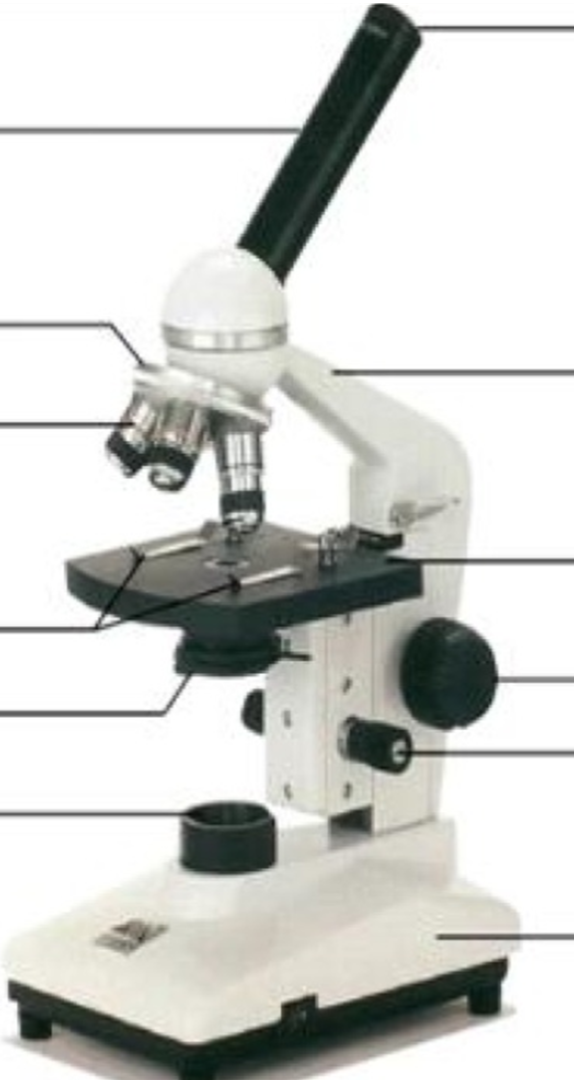 Definitions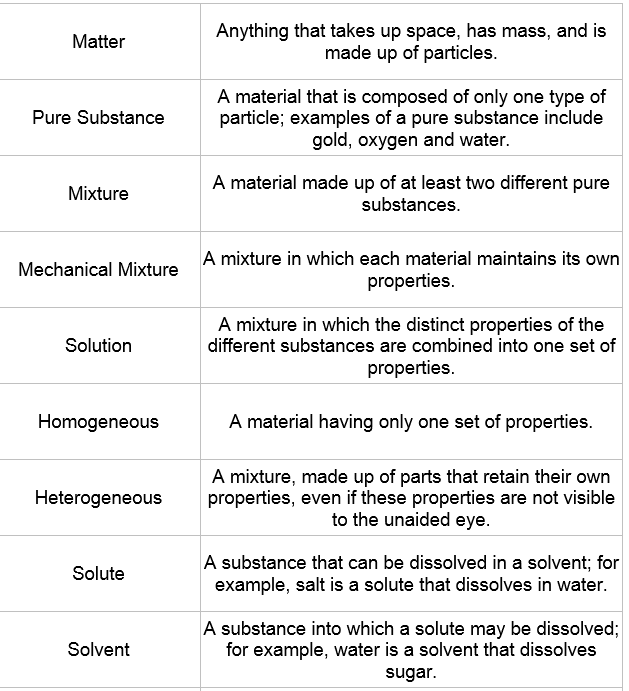 